French | FrançaisRapport d'activité final 2017-2021 SynthèseStratégie nationale sur le handicap 2010-2020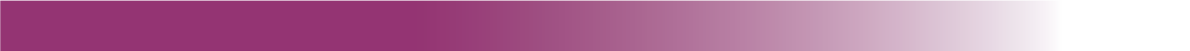 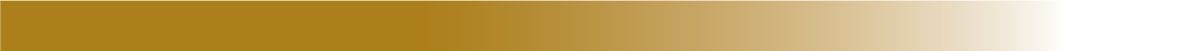 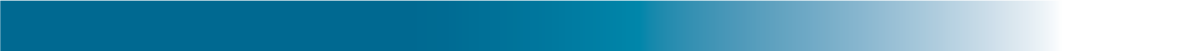 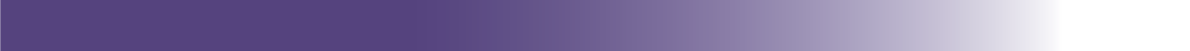 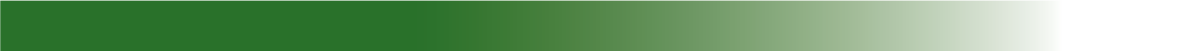 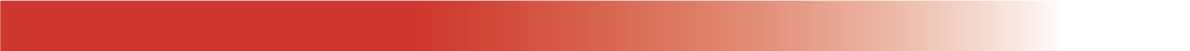 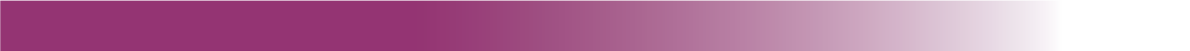 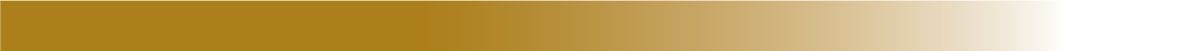 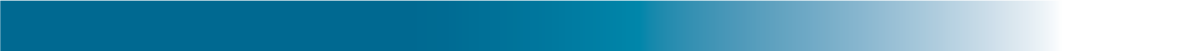 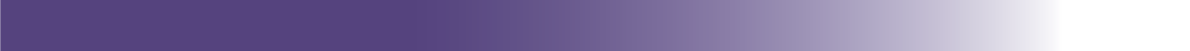 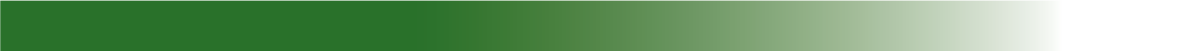 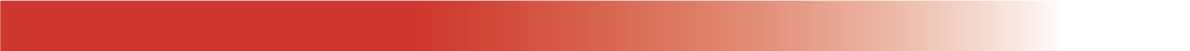 COPYRIGHT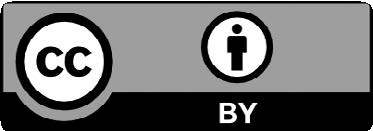 This document, the Final Progress Report 2017–2021 Summary National Disability Strategy 2010–2020: French, is licensed under the Creative Commons  Attribution 4.0 International License, with the exception of:The Commonwealth Coat of ArmsThe Department of Social Services logoAny third-party materialAny images and/or photographs.More information on this CC By licence is set out at the Creative Commons website: https://creativecommons. org/licenses/by/4.0/legalcode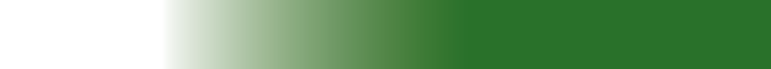 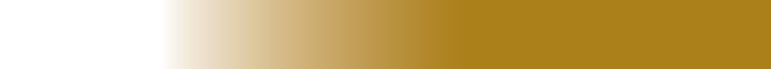 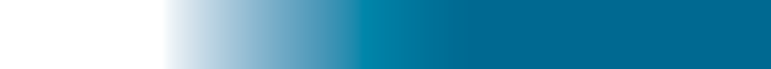 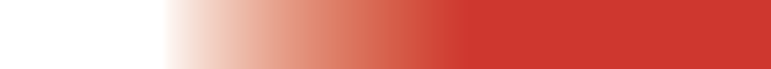 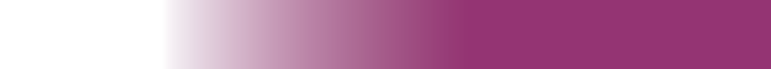 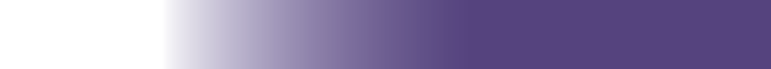 AttributionUse of all or part of this document must include the following attribution:© Commonwealth of Australia (Department of Social  Services) 2022ISBN: 978-1-921130-49-6Notice:If you create a derivative of this document, the Department of Social Services requests the following notice be placed on your derivative: Based on Commonwealth of Australia (Department of Social Services) data.Enquiries regarding this licence or any otheruse of this document are welcome. Please contact: Branch Manager, Communication Services Branch, Department of Social Services. Phone: 1300 653 227. Email: communications@dss.gov.auNotice identifying other material or rights in this publication:Australian Commonwealth Coat of Arms — not Licensed under Creative Commons, see https:// www.pmc.gov.au/government/commonwealth-coat- armsCertain images and photographs (as marked)— not licensed under Creative CommonsAll website links provided in this document are correct at time of publication.Table des matièresIntroduction	2Gouvernement fédéral australien	3Gouvernements des États et des territoires	6Gouvernements locaux	12Sources de données et engagement communautaire	14Tournés vers l'avenir	16IntroductionCe document est une synthèse du Rapport d'activité final 2017-2021 dans le cadre de la National Disability Strategy 2010–2020 (Stratégie nationale sur le handicap 2010-2020) (la Stratégie). Le Rapport d'activité final met un terme à la Stratégie qui a jeté les bases d'une collaboration entre les différents niveaux de gouvernement pour améliorer la vie des personnes en situation de handicap. Le gouvernement australien a lancé la Australia’s Disability Strategy 2021–2031 (Stratégie australienne sur le handicap 2021-2031) le 3 décembre 2021 pour remplacer la Stratégie nationale sur le handicap 2010-2020.La Stratégie a défini six objectifs à atteindre par l'ensemble des gouvernements et la communauté australienne pour améliorer la situation des personnes en situation de handicap.Résultat 1 : Des communautés inclusives et accessibles  Résultat 2 : Protection des droits, justice et législationRésultat 3 : Sécurité économiqueRésultat 4 : Soutien personnel et communautaireRésultat 5 : Apprentissage et compétencesRésultat 6 : Santé et bien-être.Tous les niveaux de gouvernement ont mis en œuvre la Stratégie. Trois plans d'application distincts ont guidé la mise en œuvre pour les périodes 2011-2014, 2015-2018 et 2019-2020. La mise en œuvre de la Stratégie à l'échelle des juridictions a été guidée par les programmes d'aide aux personnes en situation de handicap des États et des territoires. Cette approche a permis aux gouvernements des États et des territoires d'aborder les priorités en matière de handicap propres à leur région. Au niveau des collectivités locales, de nombreux conseils municipaux ont élaboré leurs propres programmes d'aide portant sur l'accès et l'inclusion des personnes en situation de handicap.Le Rapport d'activité final regroupe les troisième et quatrième rapports d'activité de la Stratégie pour 2017-18 et 2019-20. Il comprend également l'année calendaire supplémentaire 2021 au cours de laquelle les différents niveaux de gouvernement ont maintenu leur mobilisation en faveur de la Stratégie, tandis que la Stratégie australienne en matière de handicap était en voie d'être finalisée.La mise en œuvre de la Stratégie relève de la responsabilité partagée de l'ensemble des gouvernements. À ce titre, les différents niveaux de gouvernement ont contribué à l'élaboration du rapport. Le Rapport d'activité final démontre l'engagement de l'ensemble des gouvernements en vue de concrétiser la vision présentée dans la Stratégie. Le Rapport d'activité final complet est disponible sur le site du Département des services sociaux du gouvernement fédéral australien.La Stratégie a donné lieu à une série de réalisations visant à mieux soutenir et inclure les personnes en situation de handicap. On trouvera ci-après une synthèse des progrès réalisés par les différents gouvernements dans le cadre de la Stratégie au cours de la période 2017-2021. Voici un aperçu des succès rencontrés par les gouvernements, d'autres exemples étant fournis dans le Rapport d'activité final complet.Gouvernement fédéral australienRésultat 1 - Des communautés inclusives et accessiblesDepuis 2018, le Australia Council for the Arts (Conseil australien pour les arts) a investi 750 000 dollars australiens dans la promotion du perfectionnement des artistes en situation de handicap par le biais de la Arts and Disability Mentoring Initiative et des National Arts and Disability Awards. Le gouvernement fédéral australien a également versé plus de 59,4 millions de dollars australiens aux National Sporting Organisations for People with Disability (Organisations sportives nationales en faveur des personnes en situation de handicap) ainsi qu'à d'autres communautés afin d'accroître leur participation aux activités sportives.En août 2019, le gouvernement fédéral australien et les ministres des transports des États et des territoires ont convenu de moderniser les Transport Standards (Normes de transport). En septembre 2021, le gouvernement fédéral australien a publié le deuxième examen des Premises Standards (Normes relatives aux locaux). Le gouvernement fédéral australien et les gouvernements des États et des territoires collaboreront pour prendre des mesures fondées sur les conclusions de l'examen.Lancé en 2021, le Disability Gateway (Portail des personnes en situation de handicap) du gouvernement fédéral australien est un service gratuit, à l'échelle de l'Australie, destiné à aider les personnes en situation de handicap, leurs familles et leurs aidants à trouver des informations fiables et à les mettre en relation avec les services de leur région. Le Portail des personnes en situation de handicap a été élaboré en consultation avec des personnes en situation de handicap, leurs familles et leurs aidants, ainsi que des parties prenantes issues du secteur du handicap.Résultat 2 - Protection des droits, justice et législationLa Commission du NDIS a finalisé la mise en place de toutes les fonctions du commissaire du NDIS dans l'ensemble du territoire australien en 2020. La Commission du NDIS s'efforce de faire respecter les droits des personnes en situation de handicap par des actions de sensibilisation en fournissant des ressources aux participants les informant de leurs droits, y compris par le biais de la campagne Speak Up (Faites entendre votre voix), et en partageant des conseils, des informations et des ressources éducatives. La Commission du NDIS met en œuvre une approche nationale pour protéger et améliorer les droits, la santé et le bien-être des participants au NDIS conformément au NDIS Quality and Safeguarding Framework (Cadre de qualité et de protection du NDIS) approuvé par l'ensemble des gouvernements australiens.1800RESPECT est le service national de conseil, d'information et de soutien en matière de violence domestique, familiale et sexuelle. 1800RESPECT dispose de ressources pour soutenir les personnes en situation de handicap, notamment l'application mobile Sunny, un répertoire de services accessible, et une boîte à outils Disability Support Toolkit pour les travailleurs en première ligne. En 2018, un atelier intitulé Working with Women with Disabilities (Travailler avec des femmes en situation de handicap) et un apprentissage en ligne agréé ont été ajoutés au programme de formation DV-alert destiné aux travailleurs en première ligne qui travaillent avec des femmes en situation de handicap. Le gouvernement fédéral australien a également fourni 1,5 million de dollars australiens pour élaborer et fournir des ressources portant sur la maltraitance facilitée par la technologie aux femmes ayant une déficience intellectuelle et/ou cognitive et les travailleurs en première ligne qui les soutiennent.Résultat 3 - Sécurité économiqueEn décembre 2020, le gouvernement fédéral australien a lancé la Australian Public Service Disability Employment Strategy 2020–25 (Stratégie d'emploi des fonctionnaires en situation de handicap du secteur public 2020-25).Un nouveau modèle de services pour Disability Employment Services (Emploi des personnes en situation de handicap) a débuté le 1er juillet 2018 afin d'aider les personnes en situation de handicap à obtenir un emploi ouvert à long terme dans la main-d'œuvre ordinaire et d'améliorer la flexibilité des participants et le choix de leur prestataire préféré.En 2021, par le biais du Women's Leadership and Development Program (Programme de leadership et de perfectionnement des femmes), le gouvernement fédéral australien a versé 820 899 dollars australiens à l'atelier Travailler avec des femmes en situation de handicap en Australie pour que les voix des femmes soient entendues dans le processus d'élaboration des politiques. Le programme a également engagé plus de 3,7 millions de dollars australiens dans des projets visant à aider les femmes en situation de handicap à accéder à l'emploi et à des postes de direction.Résultat 4 - Soutien personnel et communautaireLe NDIS est le premier régime national australien pour les personnes en situation de handicap. Il représente un changement fondamental dans la manière dont les Australiens souffrant d'un handicap important et permanent accèdent aux aides.Le Information, Linkages and Capacity Building program (ILC) (Programme d'information, de liens et de renforcement des capacités -ILC) a fourni des subventions à des organisations afin de réaliser des projets qui profitent à tous les Australiens en situation de handicap, à leurs aidants et à leurs familles. Plus de 196 millions de dollars australiens ont été accordés dans le cadre de cycles de subventions axés sur la participation économique, sociale et communautaire et le renforcement des capacités individuelles en 2019-20 et 2020-21.Le gouvernement fédéral australien a engagé plus de 770 millions de dollars australiens sur quatre ans pour soutenir les 2,65 millions d'aidants non rémunérés en Australie par le biais de Carer Gateway (Portail des aidants) : un service d'aide gratuit et dédié aux aidants disponible dans toute l'Australie.Résultat 5 - Apprentissage et compétencesEn 2020, l'ancien département en charge de l'éducation, des compétences et de l'emploi (Department of Education, Skills and Employment) a finalisé la révision du site Disability Standards for Education 2005 (Normes pour le handicap dans secteur de l'Education 2005), dont le Rapport final a été publié en mars 2021.En 2021, le gouvernement australien, en partenariat avec la SNAICC - National Voice for our Children, a lancé le site National Aboriginal and Torres Strait Islander Early Childhood Strategy (Stratégie nationale pour la petite enfance en faveur des Aborigènes et des Insulaires du détroit de Torres).En décembre 2021, l'Australian Disability Clearinghouse on Education and Training (ADCET - Centre australien d'information sur le handicap, l'éducation et la formation), basé à l'Université de Tasmanie (UTAS), a lancé le module d'apprentissage en ligne Universal Design for Learning (UDL) dans l'enseignement tertiaire sur son site Disability Awareness (Sensibilisation au handicap). Le gouvernement australien fournit plus de 7 millions de dollars de financement chaque année aux universités par le biais du Higher Education Disability Support Program (DSP - Programme de soutien aux personnes en situation de handicap dans l'enseignement supérieur) pour aider les étudiants en situation de handicap à accéder et participer à l'enseignement supérieur et réussir dans cette voie. L'UTAS reçoit ainsi un financement annuel d'environ 150 000 dollars pour accueillir l'ADCET.Résultat 6 - Santé et bien-êtreÉtabli en 2019, le Hearing Assessment Program - Early Ears (Programme d'évaluation de l'audition pour les enfants) veille à ce que tous les jeunes enfants des Premières Nations aient accès à des évaluations auditives gratuites.Au début du mois d'avril 2020, le gouvernement australien a créé le Advisory Committee for the Health Emergency Response to Coronavirus (COVID-19) for People with Disability (Comité consultatif pour la riposte sanitaire d'urgence face au coronavirus (COVID-19) pour les personnes en situation de handicap). Le Comité est composé de personnes en situation de handicap et d'aidants, de représentants du secteur du handicap, de professionnels de la santé spécialisés dans la santé des personnes en situation de handicap, de chercheurs dans le domaine du handicap et de la santé, et de représentants du gouvernement fédéral australien. Les représentants des États et des territoires participent également aux réunions du Comité.Gouvernements des États et des territoiresNouvelle-Galles du SudLe gouvernement et les conseils municipaux de la Nouvelle-Galles du Sud soutiennent la mise en œuvre de la Stratégie par le biais de Plans d'action ciblés pour l'intégration des personnes en situation de handicap (DIAP). La loi Disability Inclusion Act 2014 (Loi de 2014 sur l'inclusion des personnes en situation de handicap) (Nouvelle-Galles du Sud) a ordonné aux agences de l'État et aux 128 conseils municipaux d'établir et de maintenir un DIAP indiquant la manière dont ils amélioreront l'accès des personnes en situation de handicap aux services et soutiens d'ordre général. Le site NSW Disability Inclusion Plan (Plan d'inclusion des personnes en situation de handicap de la Nouvelle-Galles du Sud) et les DIAP sont disponibles en ligne et font l'objet d'examens et de rapports réguliers.Les points forts du gouvernement de la Nouvelle-Galles du Sud dans le cadre de la Stratégie au cours de la période 2017-2021 sont les suivants :―	Conférence de la Nouvelle-Galles du Sud sur le handicap pour promouvoir l'inclusion et l'emploi des personnes en situation de handicap.―	Améliorer l'accessibilité des services du gouvernement de la Nouvelle-Galles du Sud, notamment les transports, les espaces de jeux, les parcs nationaux et les centres de services « Service NSW ».―	Créer la Commission sur le vieillissement et le handicap de la Nouvelle-Galles du Sud en   2019.―	Publier le site NSW Youth Justice Disability Action Plan 2021-2024 (Plan d'action de la Nouvelle-Galles du Sud en faveur des personnes en situation de handicap dans le domaine de la justice pour mineurs).―	Campagnes pour l'emploi des personnes en situation de handicap « Don't Dis My Ability », « See the Possibilities » et « Employable Me ».―	Soutenir l'intégration des personnes en situation de handicap par le biais du NSW Department of Education’s Disability Inclusion and Action Plans (Plans d'action et l'intégration des personnes en situation de handicap du Départment de l'Éducation de la Nouvelle-Galles du Sud) 2016-2020 et 2021-2025 et de la Disability Strategy (Stratégie en matière de handicap).―	Développer le service de santé spécialisé dans les handicaps intellectuels à l'échelle de l'État.VictoriaAbsolutely Everyone : State Disability Plan 2017–2020 (Plan pour le handicap du Victoria 2017-2020) (Absolutely Everyone) était le plan quadriennal du Victoria visant à concrétiser la vision d'une communauté inclusive qui aide les personnes en situation de handicap à vivre une vie quotidienne satisfaisante. Deux rapports annuels et un rapport final ont été présentés au Parlement de Victoria, soulignant les progrès réalisés par rapport aux objectifs d'Absolutely Everyone. La pandémie de COVID-19 a eu un impact sur la publication du rapport final, déposé début 2022, qui couvrait les deux dernières années du plan.Les points forts du gouvernement du Victoria dans le cadre de la Stratégie au cours de la période 2017-2021 sont les suivants :―	Travailler en partenariat pour fournir 27 nouveaux toilettes publics accessibles Changing Places.―	Renforcer la défense des personnes en situation de handicap par le biais du plan d'avenir de la défense des personnes en situation de handicap de l'État de Victoria, y compris des améliorations dans le secteur et augmenter le financement de base des agences fournissant des services par le biais du Victorian Disability Advocacy Program (Programme de défense des personnes en situation de handicap de l'État de Victoria).―	Renforcer l'indépendance économique et les parcours professionnels significatifs.―	Travailler pour que les personnes en situation de handicap dans le Victoria aient accès au NDIS et aux services d'ordre général.―	Élaborer une politique d'éducation inclusive, et proposer une enveloppe de 1,6 milliard de dollars pour l'inclusion des personnes en situation de handicap qui soutient cette politique.―	Lancer le Disability Liaison Officer program (Programme d'Agent de liaison pour les personnes en situation de handicap) dans les services de santé des métropoles et des régions afin de favoriser l'accès au dépistage, au traitement et à la vaccination contre la COVID-19, ainsi qu'à d'autres services de santé essentiels.QueenslandLes points forts du gouvernement du Queensland dans le cadre de la Stratégie au cours de la période 2017-2021 sont les suivants :―	Améliorer l'accessibilité et promouvoir l'inclusion dans les communautés, notamment en soutenant l'accessibilité des transports, l'accessibilité des logements sociaux et les arts inclusifs.―	Allouer 2,9 millions de dollars par an entre 2018 et 2020 pour améliorer la prestation de services aux personnes en situation de handicap en contact avec le système des services correctionnels.―	Accroître l'emploi des personnes en situation de handicap par le biais du programme d'emploi Back to Work (Retour au travail), et fournir des compétences, des qualifications et de l'expérience par le biais de l'initiative Skilling Queenslanders for Work (Formation professionnelle des habitants du Queensland) pour aider les personnes en situation de handicap à faire partie et à rester au sein de la population active.―	Soutenir la transition vers le NDIS en créant le programme Disability Connect and Outreach pour aider les personnes en situation de handicap difficile à atteindre à accéder au NDIS.―	Soutenir l'apprentissage et le développement des compétences par le biais de programmes tels que le Kindergarten Inclusion Support Scheme (Programme d'aide à l'inclusion dans les jardins d'enfants) et le Skills Disability Support program (Programme d'aide au développement des compétences des personnes en situation de handicap).―	Soutenir la santé et le bien-être des personnes en situation de handicap, notamment dans le cadre de la pandémie de COVID-19, par le biais d'initiatives telles que la mise en place d'une réponse rapide pour les longs séjours dans les hôpitaux afin de faire sortir les patients en situation de handicap de ces derniers.Australie occidentaleEn 2019, le gouvernement d'Australie occidentale a entrepris une consultation à l'échelle de la communauté pour que l'Australie occidentale soit plus inclusive envers les personnes en situation de handicap. Depuis le lancement de 'A Western Australia for Everyone’: State Disability Strategy 2020–2030 ('Une Australie occidentale pour tous' : Stratégie pour le handicap de l'État 2020-2030) et du Plan d'action qui l'accompagne en décembre 2020, un certain nombre d'actions ont été menées à bien.Les points forts du gouvernement de l'Australie occidentale dans le cadre de la Stratégie au cours de la période 2017-2021 sont les suivants :―	Étendre le réseau « Changing Places », qui soutient les installations de toilettes publics accessibles.―	Entre 2017 et 2021, investir 11,1 millions de dollars dans des organisations de défense des droits pour promouvoir, protéger et garantir les droits humains des personnes en situation de handicap en Australie occidentale.―	Augmenter le nombre de personnes en situation de handicap dans les emplois du secteur public grâce au site Workforce Diversification and Inclusion Strategy for WA Public Sector Employment 2020–2025 (Stratégie de diversification et d'inclusion de la main-d'œuvre pour les emplois du secteur public de l'Australie occidentale 2020-2025).―	Soutenir la transition vers le NDIS, y compris la transition de nombreuses initiatives financées par l'État vers le NDIS et investir 43,3 millions de dollars dans le WA Sector Transition Fund (Fonds de transition sectoriel de l'Australie occidentale).―	Soutenir les parcours éducatifs de tous les élèves par le biais d'initiatives telles que l'intégration de la conception universelle dans la planification prospective des nouvelles écoles et le ciblage du financement par le biais du Modèle de financement centré sur l'élève.―	Améliorer les résultats en matière de santé pour les personnes en situation de handicap par le biais du WA Disability Health Framework 2015–2025: Improving the health care of people with disability (Cadre de santé pour les personnes en situation de handicap de l'Australie occidentale 2015-2025 : améliorer les soins de santé des personnes en situation de handicap).Australie-MéridionaleL'Australie-Méridionale a obtenu un certain nombre de résultats clés dans le cadre de la Stratégie entre 2017 et 2021. L'Australie-Méridionale a adopté la Disability Inclusion Act 2018 (Loi sur l'inclusion des personnes en situation de handicap 2018) (Australie-Méridionale) pour promouvoir la pleine inclusion des personnes en situation de handicap dans tout l'État. L'Australie-Méridionale a publié le premier plan d'inclusion des personnes en situation de handicap de l'État, Inclusive SA 2019-2023, qui soutient la planification de l'accès et de l'inclusion des personnes en situation de handicap et l'établissement de rapports par les agences de l'État, les autorités de l'État et les conseils municipaux.Les points forts du gouvernement de l'Australie-Méridionale dans le cadre de la Stratégie au cours de la période 2017-2021 sont les suivants :―	Soutenir les communautés inclusives dans toute l'Australie-Méridionale, notamment par le biais d'espaces de jeu, les transports publics, les installations sportives et récréatives.―	Adopter une loi visant à protéger les droits des personnes en situation de handicap et convoquer un Safeguarding Taskforce (Groupe de travail sur la sauvegarde) pour examiner et combler les lacunes en matière de surveillance et de protection des personnes en situation de handicap.―	Soutenir l'emploi des personnes en situation de handicap par le biais du service Capacity Building Placement for People with Disability (Stage de renforcement des capacités pour les personnes en situation de handicap) et du Disability and Employment Practices Guideline (Directive sur le handicap et les pratiques en matière d'emploi).―	Accroître la participation des enfants en situation de handicap aux activités sportives et culturelles en élargissant le Sports Voucher Program (Programme de bons sportifs) et en fournissant une aide supplémentaire aux enfants en situation de handicap pour qu'ils participent au programme de sécurité aquatique VACSWIM―	Soutenir les possibilités d'apprentissage pour les étudiants en situation de handicap par le biais de plans d'apprentissage personnalisés, de la politique d'enseignement et de formation professionnels pour les élèves, et de possibilités de développement pour les éducateurs.―	Soutenir le développement et l'essai des Agents de liaison en santé, une initiative de la NDIA dans les hôpitaux publics d'Australie-Méridionale. TasmanieAccessible Island : Tasmania's Disability Framework for Action 2018-2021 (Accessible Island) est le plan de mise en œuvre de la Stratégie par le gouvernement de Tasmanie. Accessible Island guide le travail des agences du gouvernement de Tasmanie. Il vise à supprimer les obstacles et à permettre aux personnes en situation de handicap de jouir des mêmes droits et opportunités que tous les autres habitants de Tasmanie. Toutes les agences du gouvernement de Tasmanie disposent d'un Plan d'action en faveur des personnes en situation de handicap et rendent compte chaque année de la mise en œuvre d'Accessible Island au Conseil consultatif du Premier ministre sur les personnes en situation de handicap (PDAC - Premier's Disability Advisory Council).Les points forts du gouvernement de Tasmanie dans le cadre de la Stratégie au cours de la période 2017-2021 sont les suivants :―	Soutenir les communautés inclusives dans toute la Tasmanie, y compris les parcs et les espaces extérieurs, les arts, les transports publics, les événements et les systèmes d'information accessibles.―	Mettre à jour les manuels, les pratiques et les formations de la police pour répondre de manière appropriée et respectueuse aux personnes en situation de handicap, et développer des soutiens pour les personnes en situation de handicap en contact avec le système des services correctionnels.―	Soutenir l'emploi des personnes en situation de handicap dans le secteur public par le biais des agences publiques en fournissant un soutien, des conseils et des ressources au personnel des agences et en s'engageant auprès des prestataires de Services d'emploi pour les personnes en situation de handicap.―	Publier des plans clés, dont Rethink 2020, le plan en faveur de la santé mentale de l'État de Tasmanie, et Supporting Tasmanian Carers : Tasmanian Carer Action Plan 2021-24 (Soutien aux aidants de Tasmanie : Plan d'action pour les aidants de Tasmanie 2021-24).―	Développer des parcours VET fondés sur des données probantes pour les personnes en situation de handicap et nommer des coordinateurs d'inclusion et d'accès pour travailler avec les écoles afin de garantir que les étudiants en situation de handicap bénéficient d'un accès équitable aux possibilités d'apprentissage.―	Collaborer étroitement avec le secteur du handicap pour fournir des informations accessibles sur la COVID-19 et appuyer les cliniques de soutien et le Centre des opérations d'urgence pour les personnes en situation de handicap.Territoire de la capitale australienneL'inclusion et l'accessibilité des communautés sont démontrées par le référentiel central de connaissances Involved. Ce site web, lancé en 2019, contient des informations axées sur le handicap afin de soutenir une communauté plus accessible et de rendre les informations accessibles et publiques.Les points forts du gouvernement du Territoire de la capitale australienne dans le cadre de la Stratégie au cours de la période 2017-2021 sont les suivants :―	Soutenir l'adoption d'une norme minimale d'accessibilité dans les logements par le biais du National Construction Code (Code national de la construction) en 2021.―	Aborder l'accès à la justice pour les personnes en situation de handicap par le biais du site ACT Disability Justice Strategy.―	Mettre en œuvre des initiatives visant à favoriser l'emploi de personnes en situation de handicap dans le Service public de l'ACT (ACTPS).―	Investir 580,3 millions de dollars dans le NDIS sur une période de quatre années financières, et défendre et améliorer les résultats pour les personnes en situation de handicap ayant accès au NDIS.―	Lancer la Future of Education Strategy (Stratégie pour l'avenir de l'éducation) en 2018, et soutenir les opportunités d'apprentissage professionnel pour aider les éducateurs à créer des espaces d'apprentissage inclusifs.―	Soutenir les personnes en situation de handicap, leurs familles, les aidants et le secteur du handicap pendant la pandémie de la COVID-19, par le biais de ACT COVID-19 Disability Strategy et COVID-19 - An ACT Operational Plan for People with Disability.Territoire du NordEn 2021, le Territoire du Nord a lancé une consultation sur la première Stratégie décennale du Territoire du Nord en matière de handicap (10-year Northern Territory Disability Strategy) et sur le Plan d'action triennal, qui seront essentiels pour améliorer les résultats des personnes en situation de handicap à l'avenir.Les points forts du gouvernement du Territoire du Nord dans le cadre de la Stratégie au cours de la période 2017-2021 sont les suivants :―	Soutenir les communautés inclusives dans tout le Territoire du Nord, y compris les parcs nationaux, les transports publics et les systèmes d'information.―	Continuer à promouvoir les droits des utilisateurs et de leurs familles par le biais de l'initiative Talk Up.―	Lancer le Disability Employment Program (Programme d'emploi des personnes en situation de handicap) en 2021, et former des fonctionnaires afin de garantir que le Territoire du Nord dispose d'une main-d'œuvre consciente des questions liées au handicap.―	Créer le Northern Territory Disability Advisory Committee (Comité consultatif sur les handicaps du Territoire du Nord) en 2019. Il s'agit d'un forum pour conseiller le ministre en charge du handicap sur les questions ayant un impact sur les personnes en situation de handicap et leurs interactions avec les services gouvernementaux.―	Publier et mettre en œuvre le Framework for Inclusion (Cadre décennal pour l'inclusion) et le Plan d'action pour l'éducation.―	Soutenir les initiatives et les programmes visant à identifier les retards de développement, à améliorer la sensibilisation aux signes de troubles du développement neurologique, ainsi que la santé auditive et auriculaire des enfants et des jeunes.Gouvernements locauxLes collectivités locales ont collaboré avec les autres niveaux de gouvernement tout au long de la Stratégie pour améliorer les résultats des personnes en situation de handicap au sein de leurs communautés. Les gouvernements locaux préparent une série de plans répondant aux besoins uniques et spécifiques de leurs communautés, notamment des plans stratégiques, économiques, environnementaux, d'inclusion sociale et de gestion des catastrophes.Si de nombreux conseils ont des plans autonomes en matière de handicap, d'autres incluent des priorités en matière de handicap dans d'autres plans, tels que leur plan de santé et de bien-être ou leur plan d'inclusion sociale. Les plans relatifs au handicap sont élaborés en consultation avec des personnes en situation de handicap et leurs défenseurs, souvent par l'intermédiaire de Groupes consultatifs sur le handicap spécialement formés. Dans certains États, les collectivités locales sont tenues par la loi d'élaborer des Plans d'accès et d'intégration des personnes en situation de handicap (Plans d'invalidité) et de rendre compte des progrès accomplis à leur gouvernement d'État.L'Association australienne des collectivités locales (Australian Local Government Association - ALGA) a encouragé toutes les collectivités locales à élaborer des plans en faveur des personnes en situation de handicap et à prendre en compte les besoins de ces dernières dans leurs processus de planification. En 2016, l'ALGA, en partenariat avec la Direction des services sociaux du gouvernement australien, a lancé le Disability Inclusion Planning - A Guide for Local Government afin d'aider tous les conseils à planifier et à mettre en œuvre des améliorations dans leurs communautés pour les personnes en situation de handicap et à insuffler un changement et créer des communautés inclusives pour tous.Les points forts des collectivités locales dans le cadre de la Stratégie au cours de la période 2017-2021 sont les suivants :―	En Nouvelle-Galles du Sud, les conseils municipaux de Penrith City, Hawkesbury Shire et Blue Mountains ont travaillé ensemble sur Nepean Jobs For All, un projet commun visant à encourager les entreprises à employer des personnes en situation de handicap.―	Dans l'État de Victoria, le projet Inclusive Towns de la ville du Grand Bendigo a débuté en 2017 et emploie désormais six agents de soutien en situation de handicap. Ils travaillent avec les opérateurs commerciaux afin de les aider à comprendre que l'inclusion va au-delà de l'accès physique.―	Dans le Queensland, le conseil municipal de Brisbane a élaboré un plan décennal complet, A City for Everyone : Inclusive Brisbane Plan 2019-2029, qui aide les personnes de tous âges, de toutes capacités et de tous horizons à se déplacer, travailler, vivre, profiter et établir des liens à Brisbane.―	En Australie occidentale, en partenariat avec 30 autorités locales et 10 partenaires du secteur privé, This Bay Is Someone's Day est une campagne de sensibilisation communautaire unique visant à réduire l'utilisation abusive des places de stationnement accessibles.―	En Australie-Méridionale, la ville de Tea Tree Gully a élaboré son Disability Access and Inclusion Plan 2020-2024 (Plan d'inclusion et d'accessibilité pour les personnes en situation de handicap 2020-2024) en collaboration avec un groupe de référence composé de personnes en situation de handicap. Le plan en faveur des personnes en situation de handicap a déjà conduit à la conception inclusive de trois clubs de sport, à l'installation de deux toilettes « Changing Places » et à un audit de plusieurs installations municipales et de bâtiments loués pour évaluer la conformité à la conception universelle. ―	En Tasmanie, la ville de Clarence a élaboré un Disability Access and Inclusion Plan 2021-2025 (Plan complet d'accès et d'inclusion des personnes en situation de handicap pour la période 2021-2025).―	Dans le Territoire du Nord, le plan d'accès et d'inclusion 2019-22 de la ville de Darwin s'appuie sur les travaux précédents entrepris avec le Community Access Plan 2012–2017 (Plan d'accès communautaire 2012-2017). Il fournit un cadre pour continuer à aider les personnes en situation de handicap à s'engager auprès du Conseil et à accéder à tous les domaines d'activité de l'organisation.Sources de données et engagement communautaireOutre les rapports d'étape de la Stratégie, d'autres rapports et examens ont été réalisés et démontrent les efforts de tous les niveaux de gouvernement pour soutenir les personnes en situation de handicap. Ces documents ont fourni des informations publiques importantes sur les efforts déployés par le gouvernement dans le cadre de la Stratégie et ont permis de recueillir le point de vue des personnes en situation de handicap sur le fonctionnement de la Stratégie. Il s'agit notamment de :―	Les compte-rendus de certains États et territoires concernant leurs propres plans d'invalidité―	Le rapport d'enquête du Sénat sur la réalisation des résultats de la Stratégie visant à créer des communautés inclusives et accessibles―	Le Social Policy Research Centre’s independent review (l'examen indépendant de la Stratégie par le Centre de recherche sur la politique sociale) sur la mise en œuvre de la Stratégie―	L'examen de la Commission sur la productivité (Productivity Commission Review) de l'Accord national sur le handicap (National Disability Agreement)―	Les audiences publiques de la Commission royale d'enquête sur le handicap et le Interim report (Rapport provisoire).Le compte-rendu de la convention des Nations unies relative aux droits des personnes handicapéesL'Australie présente régulièrement des rapports au Comité des Nations unies relative aux droits des personnes handicapées. Les rapports des dernières années de la Stratégie comprenaient le Australian Government Report (Rapport du gouvernement australien) ; le Civil Society Shadow Report (Rapport alternatif de la société civile), Disability Rights Now 2019 élaboré par des organisations représentatives des personnes en situation de handicap ; et les Committee’s Concluding Observations (Observations finales du Comité).Rapports sur les données relatives au handicapPendant la durée de la Stratégie, des données sur le handicap ont été publiées par plusieurs sources, notamment :―	L'enquête sur le handicap, le vieillissement et les aidants (Survey of Disability, Ageing and Carers) du Bureau australien des statistiques―	Rapport sur les personnes en situation de handicap en Australie de l'Institut australien de la santé et du bien-être―	Le recensement de la population et des logements sociaux (Census of Population and Housing) du Bureau australien des statistiques―	Les rapports annuels de la National Disability Insurance Agency (l'Agence nationale d'assurance invalidité).Engagement communautaireLe gouvernement australien finance les National Disability Representative Organisations (Organisations nationales représentatives des personnes en situation de handicap pour leur fournir des conseils sur les sujets suivants comment les politiques et les programmes affecteront la vie et les expériences des personnes handicapées. Ces organisations donnent le point de vue des personnes en situation de handicap qu'elles représentent. La plupart des gouvernements des États et des territoires s'engagent activement auprès des personnes en situation de handicap par le biais de leurs groupes consultatifs sur le handicap.L'élaboration de la Australia’s Disability Strategy 2021–2031 (Stratégie australienne en matière de handicap pour la période 2021-2031) a nécessité un engagement important. Plus de 3 000 personnes en situation de handicap, leurs familles, leurs aidants et leurs représentants ont participé aux consultations. Le Réseau First Peoples Disability Network Australia (Réseau australien des personnes issues des Premières Nations en situation de handicap) a également organisé des ateliers avec des membres des Premières Nations dans le cadre des consultations publiques. Les rapports sur les consultations sont disponibles auprès du Département des services sociaux du gouvernement fédéral australien.Tournés vers l'avenirLe rapport atteste de la fin de la Stratégie et démontre les efforts entrepris à tous les niveaux de gouvernement. Lancée le 3 décembre 2021, la Australia’s Disability Strategy 2021-2031 (Stratégie australienne en matière de handicap 2021-2031) a remplacé la Stratégie.La Stratégie australienne en matière de handicap promeut une société australienne inclusive qui garantit que les personnes en situation de handicap peuvent réaliser leur potentiel en tant que membres égaux de la communauté.Comme la version précédente, la Stratégie australienne en matière de handicap comporte des Domaines de résultats. Collectivement, les sept domaines de résultats représentent les domaines qui, selon les personnes en situation de handicap, doivent être améliorés afin de concrétiser la nouvelle stratégie. Les attitudes et la sécurité au sein de la communauté sont considérées comme des questions essentielles pour les personnes en situation de handicap et la Stratégie australienne en faveur des personnes en situation de handicap leur accorde une plus grande importance.Les domaines de résultats de la Stratégie australienne en matière de handicap sont les suivants :―	Emploi et sécurité financière―	Logements et communautés inclusifs―	Sécurité, droits et justice―	Soutien personnel et communautaire―	Éducation et apprentissage―	Santé et bien-être―	Les attitudes de la société.En respectant les Priorités politiques de chaque Domaine de résultats, les gouvernements envisagent que tous les aspects de la vie australienne deviennent plus inclusifs pour les personnes en situation de handicap.Documents constituant la Stratégie australienne en matière de handicapLes documents qui forment et soutiennent la mise en œuvre de la Stratégie australienne en matière de handicap sont les suivants :―	Cadre de résultats - mesure, suit et rend compte des résultats obtenus par les personnes en situation de handicap dans le cadre des Priorités politiques et des Domaines de résultats.―	Plan d'engagement - décrit comment les personnes en situation de handicap seront impliquées dans la mise en œuvre de la Stratégie australienne en matière de handicap pendant toute sa durée.―	Feuille de route - donne un aperçu simple des principaux résultats attendus dans le cadre de la Stratégie australienne en matière de handicap. Cela permet d'assurer la transparence du chemin à parcourir et de rendre compte des résultats.―	Liste de contrôle du guide des bonnes pratiques en matière d'évaluation (Evaluation Good Practice Guide Checklist) - aide les gouvernements à évaluer les politiques et les services spécifiques et généraux en matière de handicap. ―	Plans d'action ciblés - les gouvernements ont établi des Plans d'action ciblés pour progresser dans la réalisation des résultats dans des domaines spécifiques de la Stratégie australienne en matière de handicap.―	Plans associés - il s'agit de stratégies, de plans, de feuilles de route et de cadres qui se concentrent sur l'amélioration des aspects de la vie australienne pour les personnes en situation de handicap et qui œuvrent également à la réalisation de la vision de la Stratégie australienne en matière de handicap.Mise en œuvrePour concrétiser cette vision, l'accent est axé sur la mise en œuvre. Les gouvernements s'engagent à travailler ensemble et avec les personnes en situation de handicap, les communautés, les entreprises et le secteur non gouvernemental pour mettre en œuvre la Stratégie australienne en matière de handicap et concrétiser sa vision de manière coordonnée et ciblée. Il s'agit notamment de veiller à ce que, tout au long de la durée de vie de la Stratégie australienne en matière de handicap, sa conception et sa mise en œuvre soient adaptées à l'évolution des besoins.Les initiatives clés suivantes faciliteront cette approche :―	Veiller à ce que les actions visant à atteindre les Priorités politiques tiennent compte des questions d'intersectionnalité.―	Un aperçu clair et facile à localiser des rôles et responsabilités des gouvernements.―	Principes directeurs pour l'élaboration de politiques et de programmes qui sont fondés sur les principes des droits de l'homme de la convention des Nations unies relative aux droits des personnes handicapées et qui les reflètent.―	La mise en œuvre de Plans d'action ciblés limités dans le temps et de Plans associés à plus long terme.―	La mise en œuvre d'un Cadre de résultats pour suivre les progrès réalisés par rapport à la Stratégie australienne en matière de handicap, une stratégie de données pour appuyer la production de rapports réguliers, et des améliorations en matière d'évaluation et de recherche.―	La mise en œuvre de dispositions de gouvernance, y compris une unité centralisée pour piloter la mise en œuvre.―	La mise en œuvre du Australia’s Disability Strategy Engagement Plan (Plan d'engagement de la Stratégie australienne en matière de handicap) afin de garantir que ces dernières participent activement à la mise en œuvre, au suivi et à l'évaluation.―	Une feuille de route claire pour tenir les gouvernements responsables de la réalisation des principaux résultats et étapes.Plus d'informationsLa Stratégie australienne en matière de handicap et les documents d'appui sont disponibles sur le site Australia's Disability Strategy Hub du Portail pour le handicap.Les documents de la Stratégie australienne en matière de handicap sont disponibles au format Facile à lire et en langues des communautés y compris l'Auslan, la langue des signes australienne.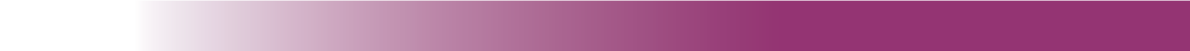 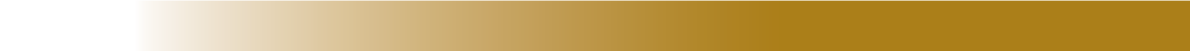 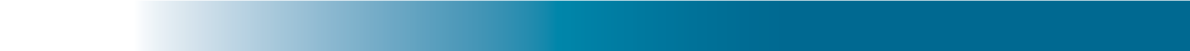 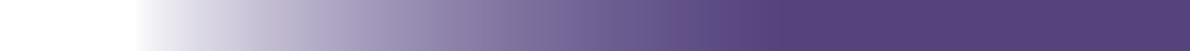 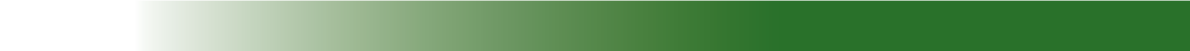 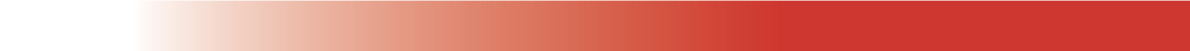 